ТЕХНИКА И ТЕХНОЛОГИЈА ЗА 5. РАЗРЕД10. АПРИЛ 2020.ЧАМАЦ – ТЕХНИЧКИ ЦРТЕЖРедослед израде и упутство за рад:проучавање техничког цртежа; мере су произвољне.Котирати свих 7 елемента на цртежу.Рок за израду модела - 7 данаЦртеж сликати и послати “GOOGLE CLASSROOM / учионицу.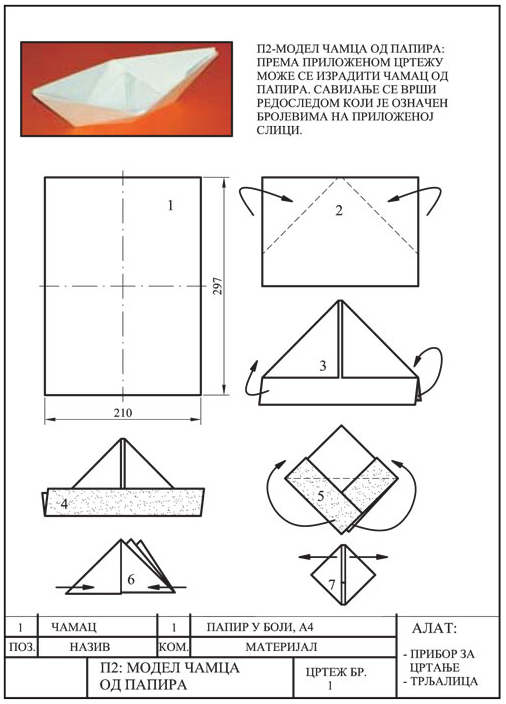 